Resume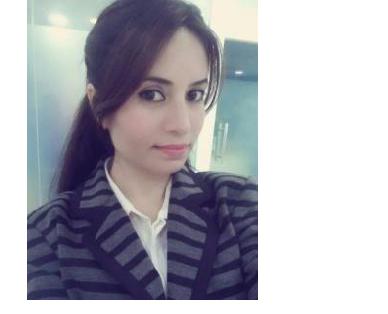 Kehkashan Email: kehkashan.381558@2freemail.com Dubai, U.A.EObjective:To become a part of the organization where I can apply my knowledge, enhance my skills and be able to contribute growth and success of an organization.Professional Experience:Worked as Receptionist cum Secretary in “IT Division Computer Systems” From 16th April 2014 to 16th April 2016 (Abu Dhabi)Role & Responsibilities:Greet clients and visitorsAssisting with a variety of administrative tasks including copying, taking notesInvoicesQuotation’sPetty cashMaintain files and documentsAnswering calls and emailsProviding information regarding company to clientsMaintaining meetingsAttending meetingsProvide excellent customer serviceScheduling appointmentsMaintain the stationeryWorked in “MPF” as Perfumes Promoter from 17th October 2016 to 12th Nov 2017 (Abu Dhabi)Role & Responsibilities:Working in MPF as Perfumes PromoterWorking all-rounder as Managing sales, stock and accountsConsistently achieving my monthly targetsAcademic Profile:Bachelor in Arts Degree from Allama Iqbal Open University, Islamabad.Intermediate from Board of Intermediate and Secondary Education, Abbottabad.Matriculation from Board of Intermediate and Secondary Education, Abbottabad.Professional Certificates:MS OfficePeachtree (Accounting Software)General Information:Nationality Marital Status Visa Status: Pakistani: Single: Visit Visa 